SOLICITAÇÃO DE BAIXA/PARALISAÇÃO DE INSCRIÇÃO MUNICIPALIDENTIFICAÇÃO DO CONTRIBUINTENOME/RAZÃO SOCIAL: CPF/CNPJ:INSCRIÇÃO MUNICIPAL:                                                             ENDEREÇO:TELEFONE: (      )                                          EMAIL:DESCRIÇÃO DA ATIVIDADE:DOCUMENTAÇÃO EXIGIDA (xerox): Para Pessoa JurídicaDistrato do contrato social ou alteração contratual registrados na Junta Comercial.  (Baixa)Inatividade ou Suspensão do CNPJ. (Paralisação)Declaração de Imposto de Renda Pessoa Jurídica Inativa, se for o caso. (Paralisação)Cancelamento da Inscrição Estadual, se for o caso. (Paralisação)Rescisão ou encerramento do contrato de locação do imóvel do estabelecimento, se for o caso. (Paralisação)Para Pessoa FísicaAnexar documento comprobatório.Informar o motivo abaixo:DECLARAÇÃOO contribuinte acima identificado declara, sob as penas da lei, que as informações aqui prestadas são verdadeiras e que está ciente de que a falsidade na prestação destas informações, sujeitará, juntamente com as demais pessoas que para ela concorrerem, às penalidades previstas na legislação criminal e tributária, relativas à falsidade ideológica prevista no art. 299 do Código Penal, e ao crime contra a ordem tributária de que trata o artigo 1º da Lei Federal nº 8.137/1990 e no art. 284 da Lei Municipal nº 3983, de 18 de dezembro de 2001 – Código Tributário do Município de Araxá MG. Declara, ainda, que está ciente de que o encerramento das atividades implicará na comunicação obrigatória da exclusão no Simples Nacional, se for o caso.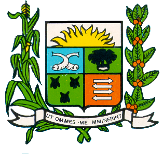 PREFEITURA MUNICIPAL DE ARAXÁSecretaria Municipal de Fazenda, Planejamento e GestãoREQUERENTE OU REPRESENTANTE LEGALNome: N° do Documento de Identidade (xerox):Assinatura (por extenso):Local e data: 